Н А К А З 17.05.2016                                                                                              № 136 Про створення експертної комісії для відборукандидатів на призначення стипендії Харківського міського голови «Обдарованість» на 2016/2017 навчальний рікВідповідно до Комплексної програми розвитку освіти м. Харкова на 2011-2017 роки, затвердженої рішенням 3 сесії Харківської міської ради 7 скликання «Про внесення змін до Комплексної програми розвитку освіти м.Харкова на 2011-2017 роки» від 13.01.2016, на підставі Положення про стипендію Харківського міського голови «Обдарованість» для дітей та молоді, затвердженого розпорядженням міського голови від 01.07.2011 №2859, з метою підтримки обдарованих дітей та молоді, створення умов для виховання інтелектуальної та творчої еліти, стимулювання дітей та молоді на досягнення високих результатів у навчанні, фізичній культурі та спорті, творчих здобутках у науково-дослідницькій діяльності, літературі та мистецтвіНАКАЗУЮ:Створити експертну комісію для відбору кандидатів на призначення стипендії Харківського міського голови «Обдарованість» на 2016/2017 навчальний рік у складі:Голова комісії: Матвєєва О.В.. – заступник начальника Управління освіти адміністрації Холодногірського району;Члени комісії: Ляліна Т.Є. – завідувач методичного центру,                           Решетнікова Л.І. – методист методичного центру;                           Сниткіна Т.І. – методист методичного центру;                           Лінниченко Т.А. – методист методичного центру.Покласти відповідальність за оформлення матеріалів на кандидатів на нагородження стипендією Харківського міського голови «Обдарованість»  на методиста методичного центру Решетнікову Л.І.Завідувачу лабораторією комп‘ютерних технологій в освіті  Зубахіну І.М.  розмістити цей наказ на сайті управління освіти.       До 20.05.2016                                                                                                                   Контроль за виконанням цього наказу  залишаю за собою.Начальник Управління освіти                  	І.І. ГорбачоваЗ наказом ознайомлені: Матвєєва О.В.Ляліна Т.Є.Решетнікова Л.І..Сниткіна Т.І.Лінниченко Т.А.Зубахін І.М.Решетнікова Л.І.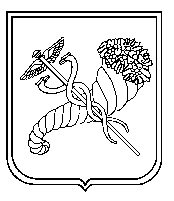 